Industrial Revolution Reading QuestionsIndustrial Revolution Reading QuestionsQuestionsNotesWhat caused the Industrial Revolution, and how did it impact the world?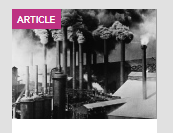 If you had lived before the Industrial Revolution, what would have been your main sources of power?What were the first steam engines built to do?How did James Watt make the steam engine better—how did he innovate and improve on this invention?After steam engines were improved, for what other purposes were they used? In other words, how did other inventors innovate on this innovation?What information does this article add to what you learned in the Crash Course video about why the Industrial Revolution started England?How did the innovations of the Industrial Revolution spread to other countries from Great Britain?Summary (What is the BIG idea presented in the reading):Summary (What is the BIG idea presented in the reading):